 АДМИНИСТРАЦИЯ 
ЛЕНИНСКОГО МУНИЦИПАЛЬНОГО РАЙОНА
ВОЛГОГРАДСКОЙ ОБЛАСТИ______________________________________________________________________________ПОСТАНОВЛЕНИЕОт  17.09.2018  №  556О назначении публичных слушаний по вопросу предоставления разрешения на отклонение от предельных параметров разрешенного строительства от границ земельного участка с кадастровым номером 34:15:060202:151,  местоположение: Волгоградская область, Ленинский район, с. Заплавное, ул. Ленинская, 96, в части уменьшения минимального отступа со стороны земельного участка с кадастровым номером 34:15:060202:509, местоположение: Волгоградская область, Ленинский район, с. Заплавное, ул. Ленинская, 94На основании обращения Голокоз Ларисы Владимировны, входящий      № 5385 от 11.09.2018, о предоставлении разрешения на отклонение от предельных параметров разрешенного строительства, Протокола заседания комиссии по подготовке правил землепользования и застройки сельских поселений Ленинского муниципального района от 13.09.2018, в соответствии  со статьей 40 Градостроительного кодекса Российской Федерации, Решением Ленинской районной Думы от 22.02.2018 № 56/204 «Об утверждении Положения «О проведении публичных слушаний по проектам генеральных планов, проектам правил землепользования и застройки, проектам планировки территории, проектам межевания территории, проектам правил благоустройства территорий, проектам решений о предоставлении разрешения на условно разрешенный вид использования земельного участка или объекта капитального строительства, проектам решений о предоставлении разрешения на отклонение от предельных параметров разрешенного строительства, реконструкции объектов капитального строительства на территории сельских поселений Ленинского муниципального района», руководствуясь статьей 22 Устава Ленинского муниципального района Волгоградской области,администрация Ленинского муниципального районаПОСТАНОВЛЯЕТ:1. Назначить публичные слушания по вопросу предоставления разрешения на отклонение от предельных параметров разрешенного строительства от границ земельного участка с кадастровым номером 34:15:060202:151, местоположение: Волгоградская область, Ленинский район, село Заплавное, улица Ленинская, 96, в части уменьшения минимального отступа со стороны земельного участка с кадастровым номером 34:15:060202:509, местоположение: Волгоградская область, Ленинский район, село Заплавное, улица Ленинская, 94, с 3,0 (трех) м до 1,0 (одного) м на  15.10.2018 в 17:00 по адресу: Волгоградская область, Ленинский район, село Заплавное, улица Ленинская, 96.2. Комиссии по подготовке правил землепользования и застройки  сельских поселений Ленинского муниципального района:1) организовать и провести публичные слушания с участием граждан Заплавненского сельского поселения Ленинского муниципального района;2) объявление о проведении публичных слушаний разместить на официальном сайте администрации Ленинского муниципального района, на информационных стендах около здания администрации Ленинского муниципального района по адресу: Волгоградская область, город Ленинск, улица Комсомольская, 2, и здания администрации Заплавненского сельского поселения Ленинского муниципального района по адресу: Волгоградская область, Ленинский район, село Заплавное, улица Советская, 14, не позднее 20.09.2018;3) обеспечить ознакомление с документами и материалами по вопросу,  подлежащему рассмотрению на публичных слушаниях, а также прием предложений и рекомендаций с 20.09.2018 по 15.10.2018 по адресу: Волгоградская область, Ленинский район, город Ленинск, улица Комсомольская, 2.4) направить сообщения о проведении публичных слушаний правообладателям земельных участков, имеющих общие границы с земельным участком, применительно к которому запрашиваются данные разрешения, правообладателям объектов капитального строительства, расположенных на земельных участках, имеющих общие границы с земельным участком, применительно к которому запрашивается данное разрешение;5) разместить заключение о результатах публичных слушаний на официальном сайте администрации Ленинского муниципального района, на информационных стендах около здания администрации Ленинского муниципального района по адресу: Волгоградская область, город Ленинск, улица Комсомольская, 2, и здания администрации Заплавненского сельского поселения Ленинского муниципального района по адресу: Волгоградская область, Ленинский район, село Заплавное, улица Советская, 14, не позднее 20.10.2018.3. Постановление вступает в силу с момента его официального обнародования.Глава администрацииЛенинского муниципального района 				  Н.Н. Варваровский 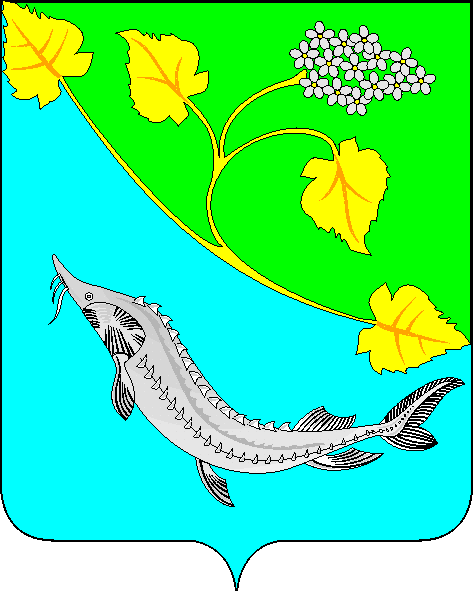 